Vi har koplet opp ladeanlegget sammen med Modum kommune.Hva betyr endringen for deg som bruker? Prisen for lading er 2,5 pr kWh + 0,10kr per min.Du trenger Kople-appen, som du kan laste ned fra Appstore og Google Play.Bestill gjerne Kople RFID ladebrikke i appen, for å raskt starte og stoppe ladeøktenLast ned Kople Appen og opprett brukerDu finner vår app både i Appstore og Google Play ved å søke opp «kople». Slik oppretter du bruker: Klikk på «registrer ny bruker» om du ikke allerede har registrert deg i Kople AppenSkriv inn din epost-adresse, og hent verifiseringskode fra mailSkriv inn nytt passordKlikk på Betalingsmåter, og «Legg til betalingskort»Legg inn ditt bankkortBestill Kople RFID ladebrikkeKlikk på Profil og ladebrikkerKlikk på bestill ny ladebrikkeVelg Kople RFID charging keyLegg inn riktig adresse, evt se at adresse og navn stemmer, og klikk OrderHer kan du også legge inn eventuelle andre brikker, f.eks fra Elbilforeningen eller NAF.Hvordan lade med Kople? 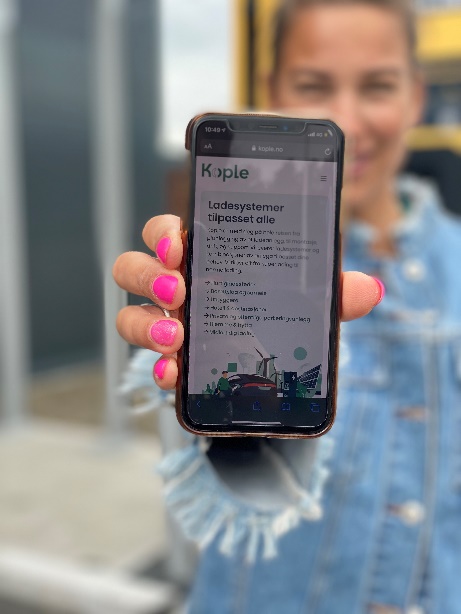 Her finner du veiledning til å bruke våre ladestasjoner: kople.no/veiledningVi er tilgjengelig for deg!Koples supportsenter er tilgjengelig for deg døgnet rundt. Kontakt oss på telefon: 32 11 00 11, eller epost: support@kople.no